Для установки приложения нужно зайти на сайт True Conf https://trueconf.ru/, скачать приложение.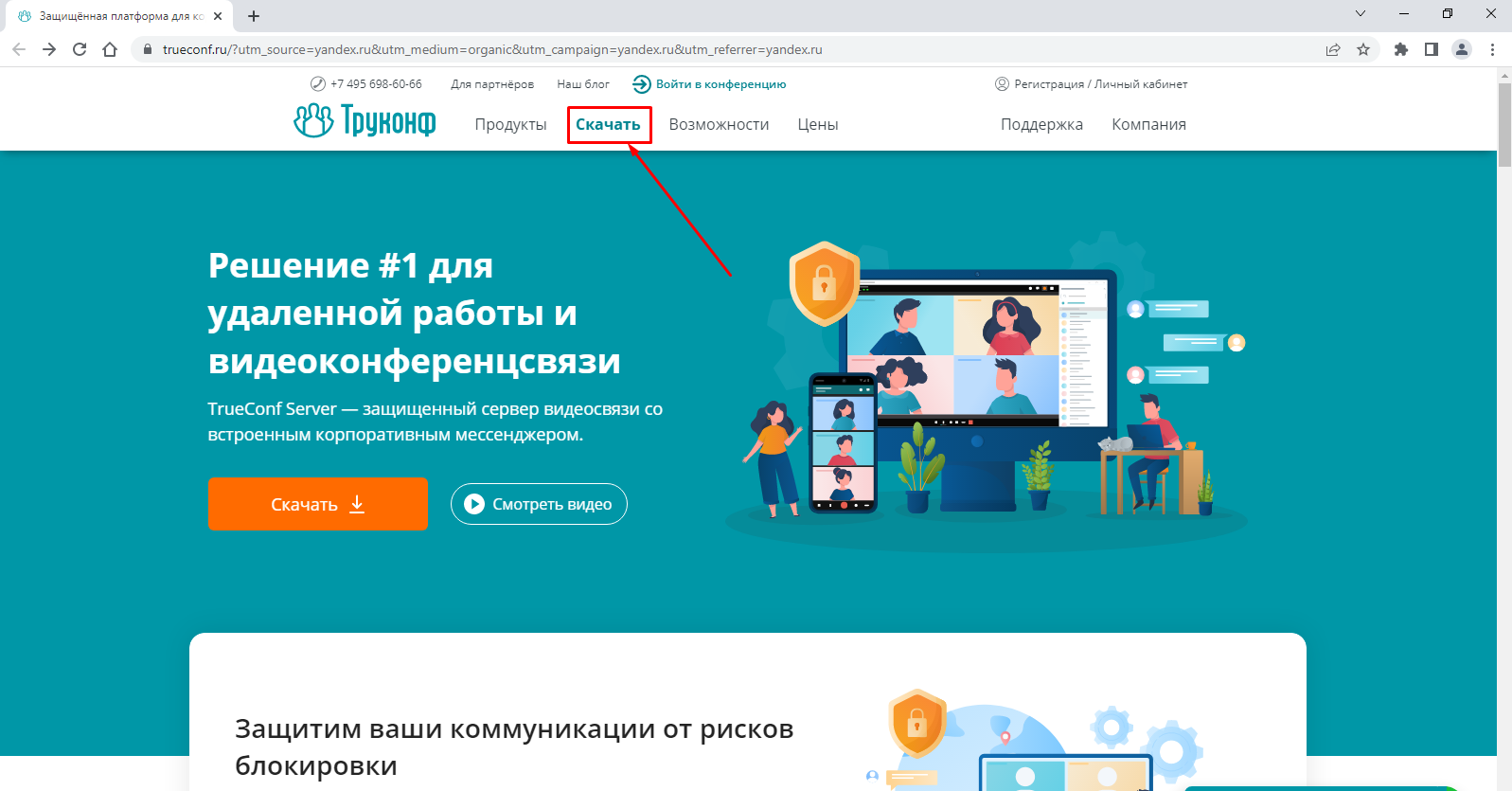 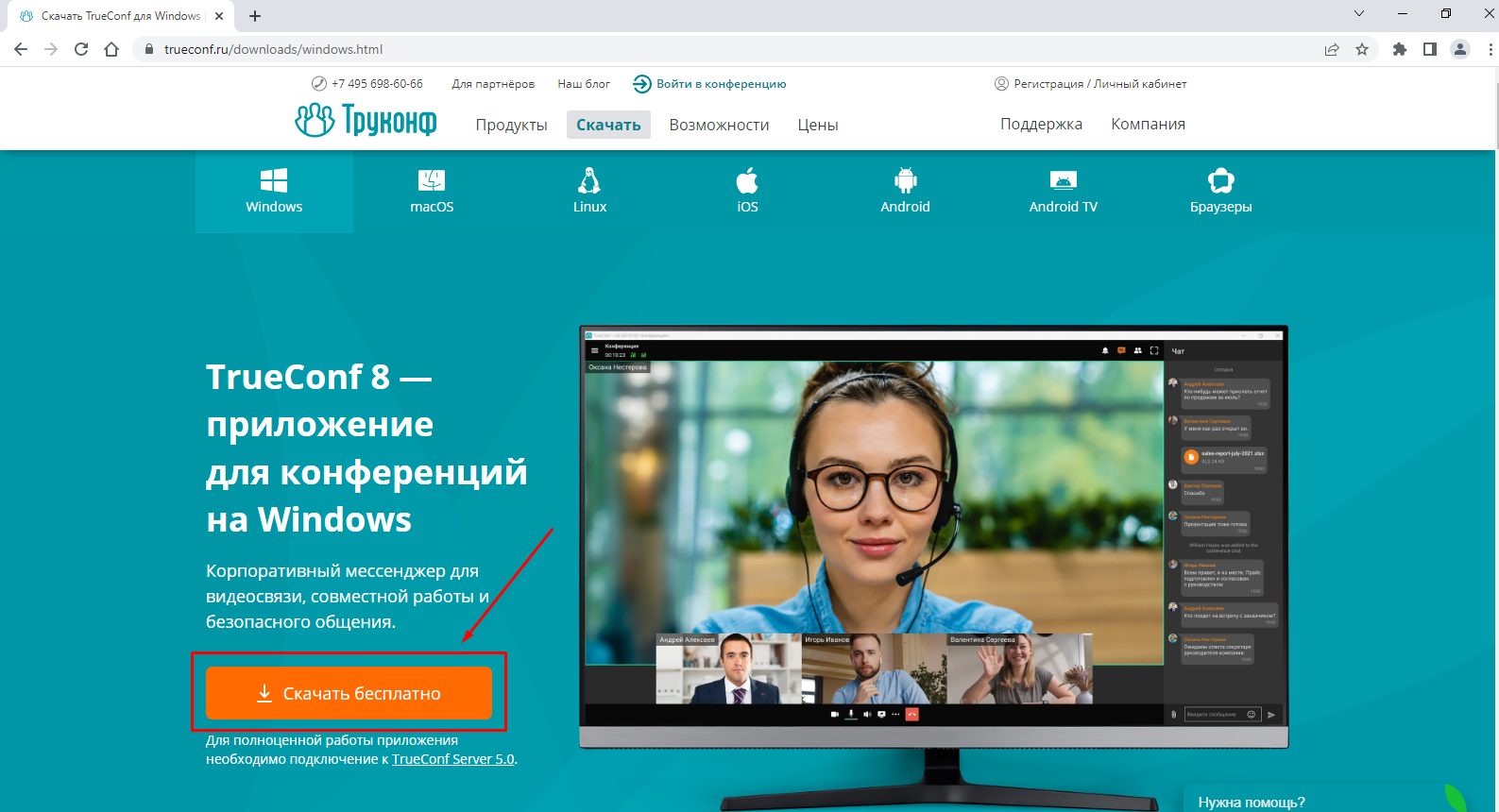 Зайти в папку, куда скачался установочный файл (truecunf_client_x64) и запустить его (дважды щелкнув мышью).Начнется установка приложения.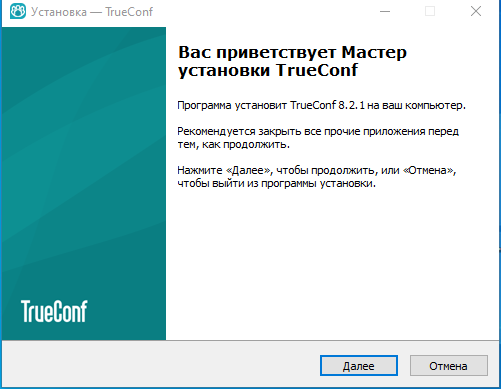 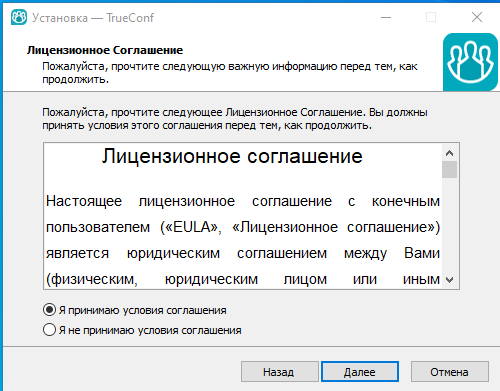 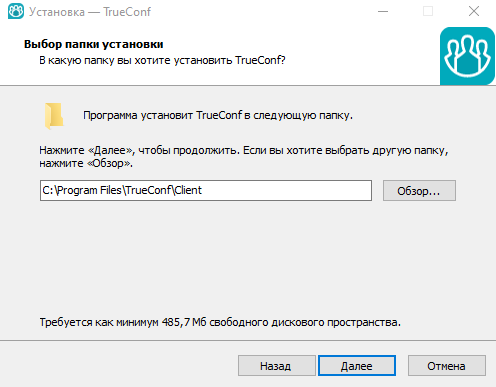 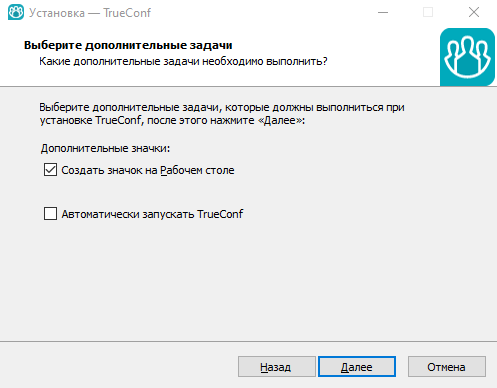 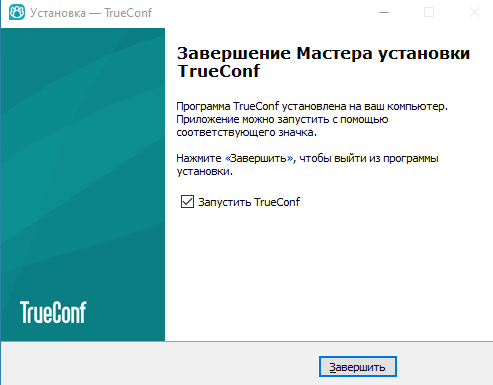 